Leitfaden „Lehrveranstaltungskonzeption“Bitte entwickeln Sie ein Konzept für den Einsatz Ihres ausgewählten Spiels in Ihrer Lehrveranstaltung. Sie können diesen Leitfaden für die Erstellung Ihres Konzepts nutzen. Ergänzen Sie gerne weitere für Sie wichtige Punkte im Hinblick auf die Integration des Spiels in Ihre Lehrveranstaltung.RahmenbedingungenVeranstaltungstitel:Studiengang: Modul: Semester: Workload: [Präsenz], [Selbststudium]Präsenztermine: [Datum, Uhrzeit]Anzahl Teilnehmende: Beschreibung der Zielgruppe: [Heterogenität, Diversität, angenommenes Vorwissen, angenommene Einstellungen und Erfahrungen, Motivation etc.]Prüfungsleistung: Ansprechpartner / weitere Expertise / Tutoren:Qualitätssicherung / Evaluation: … [Welche Rahmenbedingungen sind für Sie sonst noch wichtig?]Lernziele / Learning OutcomeWas sollen die Studierenden am Ende der Lehrveranstaltung können?Die Studierenden können …, indem sie ….……Lehr-Lern-Abschnitte / LernräumeWelche Inhalte sollen sich die Studierenden erarbeiten, um die Lernziele zu erreichen? Wie lassen sich diese Inhalte zu didaktisch begründeten Abschnitten zusammenfassen?Die Studierenden können …, indem sie ….……Die Studierenden können …, indem sie ….……Erfolgskriterien / Bewertungsraster Prüfungsleistung 
(falls benotet)Anhand welcher Kriterien lassen sich Lernergebnisse im Hinblick auf das Learning Outcome differenzieren? Woran lassen sich gute und weniger gute Leistungen erkennen?……Bereitzustellende MaterialienWelche Materialien werden für Präsenzzeiten benötigt?……Welche Materialien werden für das Selbststudium benötigt? Was ist auf der virtuellen Lernplattform bereitzustellen?Materialien, z.B. Dokumente, Bilder, Videos, Links, …Aktivitäten, z.B. Forum, Befragung, Abstimmung, Aufgabe, ……VerlaufsplanungLegende zur VerlaufsplanungLiteratur und QuellenBrinker, T. / Schumacher, E.-M. (2014): Befähigen statt belehren. Neue Lehr- und Lernkultur an Hochschulen. Lehrkit für Hochschuldozierende: Arbeitsbuch und 66 Methoden-karten. Bern.Hagen, M. / Szczyrba, B. / Wunderlich, A. (2015): Prüfungen auswerten mit dem Niveau-stufenmodell. URL: https://www.th-koeln.de/mam/downloads/deutsch/hochschule/profil/lehre/steckbrief_niveaustufen.pdfKerres, M. (2018): Leitfaden. In: ders.: Mediendidaktik. Konzeption und Entwicklung digitaler Lernangebote. 5. Auflage. Berlin / Boston, S. 513-516. URL zu Inhalten des Begleitwebs: https://learninglab.uni-due.de/begleitwebWaldherr, F. / Walter, C. (2014): didaktisch und praktisch. Ideen und Methoden für die Hoch-schullehre. 2. Auflage. Stuttgart.Wunderlich, A. (2016): Learning-Outcomes ‚lupenrein‘ formulieren. URL:: https://www.th-koeln.de/mam/downloads/deutsch/hochschule/profil/lehre/steckbrief_learning_outcomes.pdfWunderlich, A. (2015): Lernräume konzipieren. URL: https://www.th-koeln.de/mam/downloads/deutsch/hochschule/profil/lehre/steckbrief_lernraeume.pdfLizenzIdee & Umsetzung: Claudia VogelerIllustrationen & Design: Julia Flitta (Lizenz: CC BY 4.0)Der Leitfaden „Lehrveranstaltungskonzeption“ von Claudia Vogeler / Team Medien 4.0 ist lizenziert unter einer Creative Commons Namensnennung 4.0 International Lizenz (CC BY) (https://creativecommons.org/licenses/by/4.0/legalcode.de). Das Logo des Bundesministeriums für Bildung und Forschung fällt nicht unter eine freie Lizenz.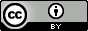 (Stand: Juli 2018)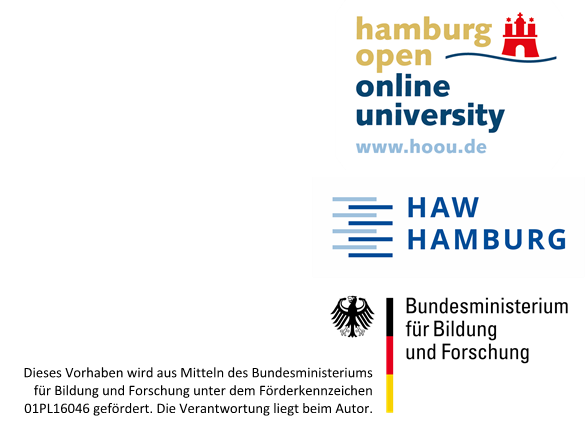 Persona: DagmarThema: Game-Based LearningMaterial zu Lerneinheit 3: Integration in Lehrveranstaltung – Vorbereitung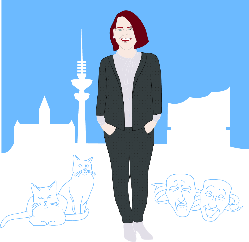 Datum / ZeitLerninhalteMethode / ToolLehrenden-
aktivitätLernenden-
aktivitätOrganisations-maßnahmenVerantwortlich-keit[Präsenz][Räume?][Material?][Selbst-studium; Virtuell?][Betreuung?][Kommunikation?][Kommunikation?][Kollaboration?][Material?]BezeichnungBeschreibungErklärungDatum / ZeitZeitliche Einteilung der Lehrveranstaltung in Präsenz- und Selbstlernabschnitte mit konkrete ZeitangabenDient zur Einteilung der Lehrveranstaltung in einzelne AbschnitteLerninhalteInhaltliche Kurzbeschreibung der Lerninhalte und ArbeitsaufträgeGibt Auskunft darüber, was konkret gemacht wirdMethode / ToolEingesetzte Methoden und Tools sowie die angestrebten ArbeitsformenMethoden / ToolsSozialform: Gruppenarbeit (GA), Partnerarbeit (PA), Einzelarbeit (EA), Frontalunterricht (FU), etc.Aktionsform: Gespräch (G), Lehrendenvortrag (LV), Lernendenvortrag (LernV), Experimentieren (Ex), Erkundung (Erk), Fragen (F), etc.LehrendenaktivitätAlle Handlungen, die Lehrende durchführen werdenZeigt das Tätigkeitsspektrum der Lehrenden an, z.B.:VortragErarbeitung von Diskussionsfragen und ÜbungsaufgabenFörderung der Diskussion zwischen den Teilnehmenden zum jeweiligen Thema bzw. zu vernetzten Themengebieten Unterstützung der Einzelperson / der Kleingruppe in allen FragenKoordination von Rahmenbedingungen und AufgabenFörderung der Interaktion innerhalb und zwischen der / den Gruppe/nFörderung des Wissensaustauschs innerhalb und zwischen der / den Gruppe/nModerationKommunizieren der Zielsetzung der LerneinheitZusammenstellung von Lernmaterialien und InformationsquellenSicherstellung der Verfügbarkeit von Kommunikations- und KooperationstoolsReflexion der Arbeitsergebnisse / Erarbeiten einer Best-Practice-Lösung mit allen TeilnehmendenFazit und AusblickLernendenaktivitätAlle Handlungen, die Lernende durchführen sollenZeigt die Aktivierung sowie das Tätigkeitsspektrum der Lernenden anOrganisationsmaßnahmenAlle zu veranlassenden VorbereitungsmaßnahmenAlle resultierenden Aufgaben (außerhalb der Didaktik / Methodik) und Rahmenbedingungen, bspw. Räume, Materialien etc. sind auf einen Blick zu identifizierenVerantwortlichkeitFestlegung verantwortlicher bzw. federführender PersonenAnsprechpersonen sind erkennbar